Celica in organizem Iz česa smo zgrajeni vsi organizmi?Glavna razlika med enoceličnimi in večceličnimi organizmi.Dopolni:  Celice v organizmu opravljajo različne ______________, zato so različnih _______________. Celice z enakimi vlogami se združujejo v _________________, več teh pa v ________________ (npr srce, list rastline..). Ti opravljajo različne naloge in se skupaj povezujejo v __________________ (dihala, izločala..) Kateri procesi potekajo v vsaki celici?Zapiši katere celične organele opisuje besedilo.5a. Pretežno sestavljen iz vode in v njej raztopljenih snovi__________________5b. Vsebuje dedno snov, ki nosi informacije o delovanju in zgradbi __________5c. Celični organel z dvojno membrano, v njem poteka cel. dihanje___________5č. Organel z zelenim barvilom, ki ga najdemo le v rastlinskih celicah _________Nariši rastlinsko celico in označi njene dele. Zraven napiši nekaj o teh organelih.Fotosinteza in celično dihanje  Izpolni preglednicoRastline   V kateri dve veliki skupini delimo rastline?  Zapiši vse naloge teh rastlinskih organov.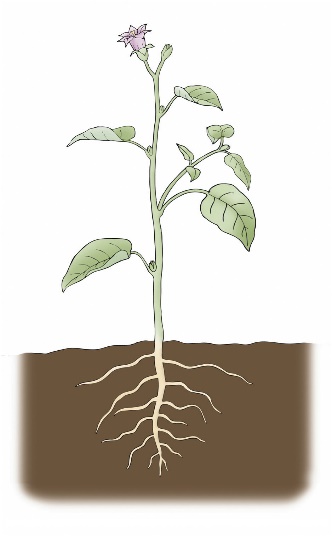 Dopolni razpredelnico, poišči razlike med obema skupinama rastlin. Odgovori:Naštej nekaj listov, stebel in korenin s posebno vlogo (preobraženi organi) in jo opiši (2 primera za vsakega)? Napiši kakšno ploskev, rob in obliko imajo listi.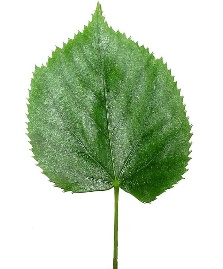 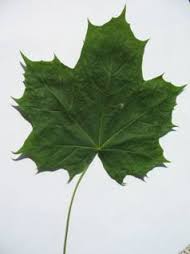 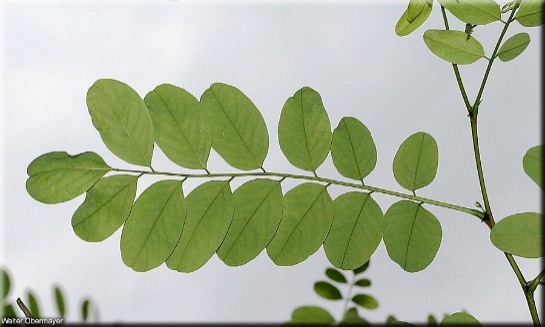 ______________              __________________         ______________________ Kako se imenujejo odprtinice na spodnji strani listov, skozi katere se izmenjujejo plini?FOTOSINTEZACELIČNO DIHANJEPomen procesaPorablja seNastane, sprošča seKje potekaKdaj potekaEnergija ENOKALIČNICADVOKALIČNICAListKoreninaSteblo